WE NEED YOUR SUPPORT….Ponsonby Recreation Park
5997 2nd Line E., RR#2
Ariss, Ontario
N0B 1B0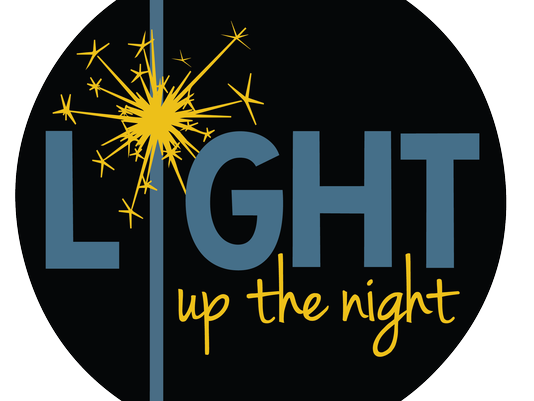  May 25, 26, 27, 28 2017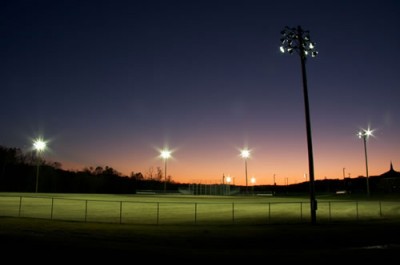 Register Early!Tournament: 3 Divisions: Competitive $350/team  Recreational $300/team Family/Fun $20/PlayerGuaranteed 3 games  (7 innings or 50 mins)Complete list of rules to follow Silent Auction  BBQ  Beer Gardens  Bake Sale   	 All Proceeds Going To NEW 	Diamond Lights at Ponsonby Recreation ParkFor more information or to enter a team contact:John Cunningham 519-831-0601 jjcunningham_13@hotmail.comShirley Obergan 519-846-8113 Or check out our Facebook Page: Light up the Night! 3 Pitch Tourney